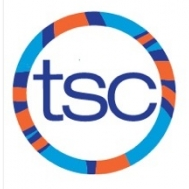 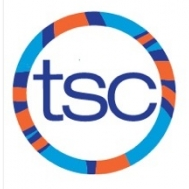 SUNDAYMONDAYTUESDAYWEDNESDAYTHURSDAYFRIDAYSATURDAY14:30-6:30pm Harbord 25:30-7:30am UT 34:30-6:15pm Harbord 45:30-8:00am UT Blue & White Meet3:00-6:00pm UT 565:30-7:30am UT 4:30-6:15pm Jarvis75:00-7:00pm Riverdale 84:30-6:30pm Harbord 95:30-7:30am UT 104:30-6:15pm Harbord 116:30-9:00am UT 1213Thanksgiving Off 145:00-7:00pm Riverdale154:30-6:30pm Harbord 165:30-7:30am UT 174:30-6:15pm Harbord 187:00-9:00am UT 19205:30-7:30am UT 4:30-6:15pm Jarvis215:00-7:00pm Riverdale224:30-6:30pm Harbord 235:30-7:30am UT 24Fall Sprint Meet (13&O)  4:30-6:15pm Harbord (12&U) 25Fall Sprint Meet (13&O)  5:30-7:30am UT (12&U) 26Fall Sprint Meet (12&U)  275:30-7:30am UT 4:30-6:15pm Jarvis285:00-7:00pm Riverdale294:30-6:30pm Harbord 30 5:30-7:30am UT 314:30-6:15pm Harbord 